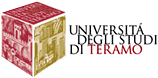 ALLEGATO A - Modello di domanda (da compilare in carta semplice)Al Preside della Facoltà di Bioscienze e Tecnologie Agro-Alimentari e Ambientalidell’Università degli Studi di TeramoOggetto: selezione per il conferimento di una borsa di ricerca della durata di cinque mesi nell’ambito del progetto: “Determinazione di composti bioattivi in matrici biologiche mediante UHPLC-MS/MS -  Determination of bioactive compounds by means of UHPLC-MS/MS”  bandita presso la Facoltà di Bioscienze e Tecnologie Agro-Alimentari e Ambientali con Decreto del Preside n. 171 del 5 luglio 2018. ___ sottoscritt__ Cognome_______________________Nome ________________________chiede di essere ammess___ a partecipare alla selezione in oggetto. A tal fine, consapevole che la falsità in atti e le dichiarazioni mendaci sono punite, ai sensi e per gli effetti dell’art. 76 del D.P.R. 28 dicembre 2000, n. 445, dal codice penale e dalle leggi speciali in materia, dichiara sotto la propria responsabilità:A) di essere nat___ il ____/____/_______/a _____________________________ prov. ______ nazione ____________________________;B) di avere il seguente codice fiscale: __________________________________;C) di essere residente a ____________________________________________ prov. ______ Via/Piazza _________________________________________ n. _______ C.A.P. __________;D) di possedere la seguente cittadinanza: _________________________________;E) di essere in possesso del diploma di laurea di cui all’ordinamento didattico previgente il D.M. n. 509/1999 in ____________________________________, conseguito in data ___________ presso l’Università di ______________________________________ con votazione ____________;ovverodi essere in possesso del diploma di laurea in ______________________________________conseguito in data ______________ presso l’Università di ________________________________ con votazione ____________;ovverodi essere in possesso del diploma di laurea specialistica/magistrale in ________________________________________________, conseguito in data ___________ presso l’Università di ______________________________________ con votazione ____________;e/ovverodi essere in possesso del seguente titolo di studio universitario in _______________________________________ conseguito all’estero in data _____________ presso  l’Università di _____________________________________ con votazione ____________;F) di non usufruire attualmente di assegni di ricerca né di borse di studio a qualsiasi titolo conferite a eccezione di quelle previste per l’integrazione dei soggiorni all’estero ovvero di essere disposto, qualora risultasse vincitore, a rinunciare all’assegno di ricerca o alle borse di studio in godimento;G) di non percepire stipendi derivanti da rapporti di impiego pubblico o privato, anche a tempo determinato, ovvero che, qualora risultasse vincitore, verrà collocato dal proprio datore di lavoro in aspettativa senza assegni;H) di non percepire corrispettivi derivanti dallo svolgimento di incarichi di lavoro autonomo conferiti dall’Università degli Studi di Teramo;I) di eleggere il seguente indirizzo _______________________________________________(tel. _______________/cell. ______________________ e-mail __________________@________), quale recapito cui inviare le comunicazioni relative alla presente selezione, e di impegnarsi a far conoscere le eventuali successive variazioni.Il/La sottoscritt___ allega alla presente domanda:- un curriculum formativo, scientifico e professionale, datato e sottoscritto;- una dichiarazione sostitutiva, datata e sottoscritta, resa ai sensi degli articoli 46 e 47 del D.P.R. n. 445/2000 attestante che tutte le informazioni e i dati riportati nel curriculum corrispondono al vero (ALLEGATO B);- la fotocopia del tesserino di codice fiscale;- la fotocopia di un valido documento di identità;- altro: ______________________________.l/La sottoscritt___, consapevole che Il conferimento dei dati personali è obbligatorio ai fini della valutazione dei requisiti di partecipazione pena l’esclusione dalla procedura,□ presta il consenso                             □ non presta il consensoal trattamento dei dati personali in conformità a quanto previsto dall’art. 8 del bando “Trattamento dei dati personali”.Luogo ________________________ e Data ________________________________________________Firma (leggibile)